Карта урока для организации занятий с использованиемэлектронного обучения и дистанционных образовательных технологий              Вопросы можно задать по адресу электронной почты:               o1ka@ro.ru 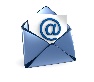 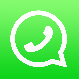 или в  мессенджере               WhattsApp:  +7 928 965 11 99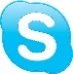                    в онлайн:               Skype        https://join.skype.com/h3dvDa2AQNi4с  10.20. до  10.50. (время фактического проведения урока), с  13.00. до  14.00.  (часы  неаудиторной  занятости,  проведение  индивидуальнойконсультации)Выполненное практическое задание необходимо предоставить в любом доступном формате (скан, фотография, документ MS Word; указывается вариант, которым владеет учитель и учащиеся (группы учащихся)):письмом на адрес электронной почты для обратной связи;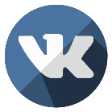  сообщением в сообщением на странице                ВКонтактеПри отправке ответа в поле «Тема письма» и названии файла укажите свои данные: класс, учебный предмет, фамилию, имя и отчество.Александр Твардовский и Василий Тёркин. Памятник. Смоленск.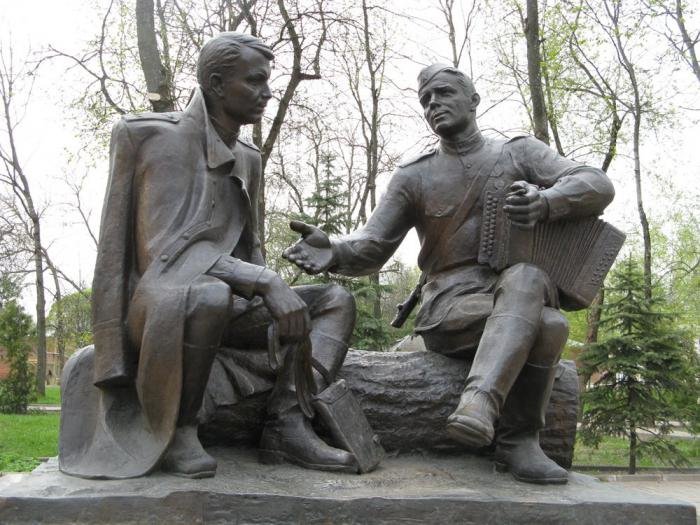                              ВОПРОСЫ К ПОЭМЕ «ВАСИЛИЙ ТЕРКИН»:Назовите фамилию имя отчество главного героя.В каких войсках служил главный герой?Из какой области родом Теркин?За что он получил орден?Без чего солдат на войне «как без рук»?Какое дерево является символом России?Какой подвиг совершил Теркин в главе «Переправа»?Без каккой простой штуки воин не может быть воином (по-Теркину)?Из чего солдат делает себе постель?Какую песню исполнил Теркин на гармони, подаренной ему танкистами?Что такое «сабантуй»?С какой целью в разных главах поэмы автор повторяет слова: «Бой идёт святой и правый, смертный бой не ради славы, ради жизни на Земле!»?УчительКошевая Ольга ВикторовнаПредметЛитератураКласс8 класс «А»Дата проведения урока6.05.20.Тема урокаЖизнь народа на крутых переломах и поворотах истории в произведении А. Твардовского «Василий Теркин» Композиция и язык поэмы. Юмор. Фольклорные мотивы. Авторские отступления. Мастерство А.Т. Твардовского в поэме.Основные изучаемые вопросыВыразительное чтение поэмы..       2.   Работа с текстом.       3.    Ответы на вопросы.Ссылка на эл. платформу    WhattsApp:  +7 928 965 11 99Тип урокаОфлайн  Форма обратной связиПисьменные работыЗаданияЗаданияЧтение поэмы.2)  Письменные ответы на вопросы.Домашнее задание Развернутая характеристика главного героя. Дочитать поэмы до конца.Критерии оцениванияОтветы на вопросы. «5» - ответ на все вопросы;«4»- неполный ответ на вопрос; «3»- фактические и логические ошибки..